Parties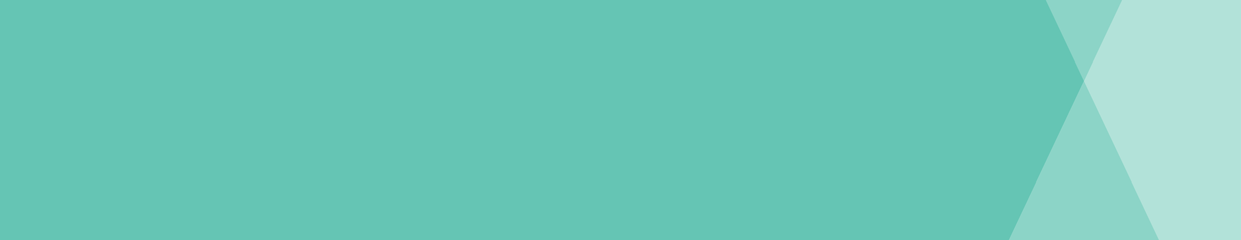 Department of Environment, Land, Water and Planning (DELWP) ABN: 90 719 052 204Victorian Energy Safety Commission trading as Energy Safe Victoria (ESV), ABN: 27 462 247 657BackgroundThe purpose of this Memorandum of Understanding (MOU) is to set out a voluntary statement of intent and commitment between the parties for the duration of the MOU.This MOU arises out of the findings of the Independent Review of Victoria's Electricity and Gas Network Safety Framework and replaces the MOU between ESV and the former Department of Primary Industries.The MOU recognises and facilitates ESV’s independence in regulatory decision making, and DELWP’s role as the principal source of policy advice to the responsible Minister.Both parties aim to ensure the energy safety regulatory system protects public and worker safety and promotes consumer confidence in energy products and networks, by providing a consistent safety regime for stakeholders across the regulatory responsibilities of DELWP and ESV.The parties enter into this MOU on the basis that the parties will work together in good faith and in a spirit of cooperation and mutual support to maximise the effectiveness by which the parties carry out their statutory duties and functions on behalf of the Victorian public.PrinciplesThe MOU is underpinned by the following guiding principles:Communication between the organisations is clear, open, prompt and considered.Parties consult early on issues of shared interest, including technical and operational issues with implications for regulatory design and policy; and regulatory design and policy issues with implications for regulatory implementation and practice.Information, including data, is shared confidentially but openly, except where prohibited by law.Provision of advice, documents and information is done in a timely and responsive manner.Where delays occur, the delay will be communicated promptly to the other party.Products and advice shared is high quality, evidence-based and fit-for-purpose.Where appropriate, access to and membership of external entities is shared.Both parties comply with all applicable laws, policies, and government directions.CooperationWorking cooperatively promotes the free exchange of ideas and expertise, strengthens both organisations and results in better regulatory outcomes.The parties will perform their roles and responsibilities and otherwise work cooperatively together as specified in Schedule 1 which is attached to this MOU.DELWP and ESV will meet on a regular basis, and more often when required, with the intention of building a shared understanding of their respective and common work programs and emerging issues.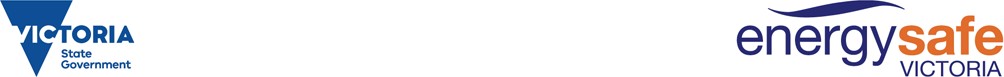 In the interest of efficiency, each meeting will seek to either resolve some matter; whether that is to obtain an understanding of an issue or to resolve a ‘way forward’ on the matter of interest, or to communicate on ongoing briefs, emerging, high risk or emergency issues and target dates for delivery.Role ClarityBoth ESV and DELWP have regulatory responsibilities under the Pipelines Act 2005 and associated subordinate regulation. ESV also has responsibilities under the Energy Safe Victoria Act 2005, Gas Safety Act 1997, Electricity Safety Act 1998, and subordinate regulations made under those Acts.ESV is an independent statutory authority responsible for the regulation of safety and technical regulation of electricity, gas and pipelines in Victoria, through enforcement and education. ESV acts independently on enforcement, compliance and prosecutorial matters; and sets regulatory implementation policy.DELWP and ESV exercise the delegated authority of the Minister responsible for the Pipelines Act 2005.DELWP is also responsible for regulatory design policy for energy, building policy, planning, environment, and forestry. DELWP is the principal source of policy advice to responsible Ministers, runs energy grant programs and is responsible for specific regulations related to planning and forestry. Additionally, DELWP is the portfolio relationship manager for ESV and supports the responsible Minister with ESV’s corporate and regulatory reporting requirements under applicable legislation.ConfidentialityEach party agrees to protect the confidentiality and sensitivity of information received from the other party in accordance with the applicable legislative requirements.The party providing information has the right to specify the level of confidentiality attached to the information it provides to the other, consistent with applicable legislative requirements.The parties agree not to disclose any confidential information obtained under this MOU to a third party unless prior consent has been obtained from the originating party, or disclosure is required, authorised or permitted by law.TermsThis MOU is a public document and transparently communicates the administrative arrangements between the parties. Each party will publish this MOU on its website.This MOU will have effect for five years from date of final signature.Unless otherwise agreed, each party will comply with its obligations under this MOU at its own cost.Any variation to this MOU must be in writing, signed by both parties.This MOU is intended to be a flexible tool to facilitate the performance of DELWP and ESV. It is not legally binding and does not limit a party in the performance of its responsibilities. Nothing in this MOU is intended to limit, override or interfere with the obligations of the parties at law.Schedule 1Schedule of arrangementsDocument ControlExecuted for DELWPExecuted for Energy Safe VictoriaJohn Bradley, Secretary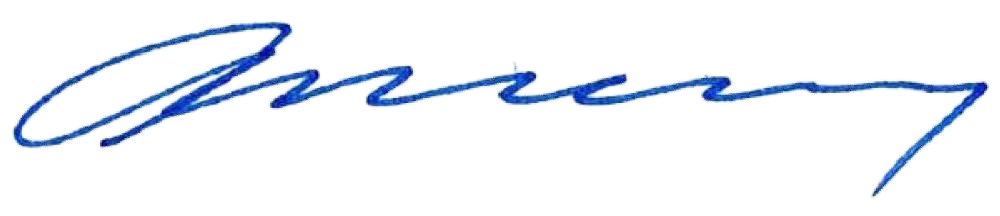 Department of Environment, Land, Water and PlanningMarnie Williams, Chairperson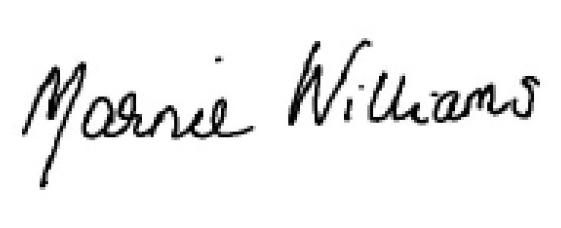 Energy Safe VictoriaDate:  3 May 2021	Date:	3 May 2021DescriptionExamplesArrangementsCommitteesSection 8 CommitteesEnergy Safe Victoria Act 2005ESV establishes such section 8 committees as it determines, including appointing members to those committeesESV informs DELWP of policy issues raised by committeesCommitteesStatutory Committees appointed by the MinisterTechnical Advisory Committee, s 22A Energy Safe Victoria Act 2005Electric Line Clearance Consultative Committee, s 87 Electricity Safety Act 1998Victorian Electrolysis Committee, s 91 Electricity Safety Act 1998DELWP leads the briefing and probity processes to appoint statutory committees on behalf of the MinisterDELWP conducts the search for members of statutory committees appointed by the MinisterESV supports DELWP to identify potential members of statutory committees appointed by the Minister and, unless otherwise agreed, provides secretariat support to these committees and informs DELWP of policy issues raised by these committeesCorporate Reporting and FunctionsCorporate Plan Annual PlanFinancial Management Act Freedom of Information Request ESV Enterprise AgreementESV will deliver corporate reporting and administration functions as required by lawDELWP leads the preparation of advice to support the Minister and Secretary to deliver any responsibilities they have in respect of ESV’s corporate reporting and administrationESV will provide information and advice to DELWP to support preparation of this adviceOn occasion ESV will provide a draft for consideration and feedback from DELWPWhere relevant DELWP briefs the responsible MinisterEmergency ManagementPreparations for emergency managementMajor weather eventsSupply outages and major energy incidentsAs per the Victorian State Emergency Management Plan, noting DELWP is a control agency and ESV is a support agency. DELWP therefore represents energy sector interests at the State Control Centre.ESV reviews its emergency management framework and participates in / runs annual exercises including some that have DELWP’s participation.Emergency and High Risk Issues, and Adverse Safety TrendsIncidents – fatalities, injuries and property damageReports of unsafe work or situationsDELWP and ESV to share information at executive level in the first instance when an incident of sufficient importance or an adverse safety trend has been identifiedESV also assists DELWP on safety aspects relating to other renewable programs such as windfarms, batteries and development of hydrogen as a fuel source. This requires sharing of information between ESV and DELWP to facilitate procurement processesExternal CommunicationsMedia ReleasesIndustry Communications Safety CampaignsDELWP and ESV agree to inform each other of external communications where appropriate and cooperate on communication where messaging has potential regulatory design policy implicationsInteragency CommunicationsCoordination Comments Interagency CooperationDELWP to seek feedback from ESV on policy initiatives from other government bodies, and vice versaESV to inform DELWP of policy issues raised by other government bodies, and vice versaMinisterial PowersMinisterial Directions Statement of ExpectationsLevy DeterminationDELWP lead briefings to the Minister with input from ESVPipeline RegulationPipelinesDELWP is responsible for administering pipeline licensing and the exercise of delegated powers for licencing and environmental management plans, including required emergency response arrangements for pipelinesESV provides DELWP technical adviceESV is responsible for the exercise of powers over safety management plans, in compliance with licence conditions, and any powers delegated to ESV and/or its staff by the MinisterProgramsSolar Homes ProgramAs per the Solar Homes Program Information Sharing AgreementProgramsPowerline Bushfire Safety ProgramDELWP and ESV cooperate on the delivery of key projects relating to powerline bushfire safety, including guiding the installation of Rapid Earth Fault Current Limiters by distribution businessesESV Chairperson sits as a member of the Powerline Bushfire Safety PanelESV processes exemptions under the ESA and synchronises the timing of exemptions under the relevant regulations in consultation with DELWPESV also consults with DELWP regarding extensions of time under the relevant Act and regulationsOpen flued gas heatersDELWP and ESV cooperate on the phasing out of open flued gas heatersRegulatory Design and Strategic PolicyLegislation Regulations Orders in CouncilPolicies Interpreting Regulation Briefing Minister on PolicyEmerging Technologies and Other Strategic PolicyESV will identify issues with implications for regulatory design and strategic policy with supporting evidenceDELWP and ESV work together to analyse issues and optionsUnless otherwise agreed, DELWP leads consultation, advice and drafting, with input from ESVRegulatory Implementation PolicyEnforcement Strategies/Policies Policies to Clarify RegulationIndustry StandardsESV leads development and implementation with DELWP inputRegulatory Implementation ReportingLegislative Reporting Monthly ReportFire Report Reform ReportingAnnual Safety Report ELCCC Annual ReportBriefing Minister on ESV Regulatory Decisions where required at law or appropriate to do soESV produces reporting for provision to the responsible Minister, copied to DELWPDELWP also produces reports on reform initiatives and may brief the Minister on these reportsTechnical AdvicePolicy Initiatives Emerging TechnologiesESV provides technical advice on new initiatives to DELWPDELWP and ESV to flag emerging trends and issues to the other partyTechnical AdviceAd-hoc EnquiriesDELWP requests technical advice from ESV on ad-hoc enquiresVersionDateRevision InformationAuthorEdited byAuthorised byRevision Date1.0Feb 20Initial draft from ESVMM / RANJSZR11 Feb 212.0Feb 21Revised draft - DELWPCHRTJA04 Mar 213.0Mar 21Revised draft – ESVNJ22 Mar 214.0Mar 21Revised draft – DEWLPCH31 Mar 215.0Apr 21Revised draft – ESVNJ1 Apr 216.0Apr 21Revised draft - DELWPRTJA9 Apr 217.0Apr 21Final version – ESVMMSZRLH28 Apr 21